	MESTSKÁ ČASŤ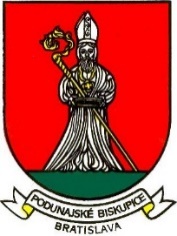 BRATISLAVA – PODUNAJSKÉ BISKUPICETrojičné námestie 11, 825 61 BratislavaMateriál určený na rokovanieMiestnej rady dňa: 			Miestneho zastupiteľstva dňa: 	21.03.2023Informatívna správa o spracovaní žiadostí o nenávratné finančné príspevky z výzievPredkladá: 							Materiál obsahuje:Ing. Roman Lamoš				                      	Starosta							- návrh uznesenia							    	- informatívna správaZodpovedný:Ing. Boris HurbaničPrednostaSpracoval:Pavel DrozdGenerálny sekretár kancelárie starostuNávrh uzneseniaUznesenie č. : .........................Miestne zastupiteľstvo Mestskej časti Bratislava – Podunajské Biskupice po prerokovaní:A/ berie na vedomie:Informáciu o príprave a spracovania žiadostí o nenávratné finančné príspevky z výziev v rámci Operačného programu IROP, ktorých cieľom je pokryť a refundovať náklady na potreby skupiny utečencov s dočasným útočiskom,B/ schvaľuje:predloženie žiadostí o nenávratné finančné príspevky z výziev  v rámci Operačného programu IROP a v prípade potreby uzatvoriť vzájomnú dohodu s hlavným mestom SR Bratislava od momentu jeho účinnosti až do splnenia všetkých záväzkov oboch účastníkov.Informatívna správaMinisterstvo investícií, regionálneho rozvoja a informatizácie Slovenskej republiky ako Riadiaci orgán pre Integrovaný regionálny operačný program vyhlásil výzvu na predkladanie žiadostí o nenávratný finančný príspevok na podporu operácií zameraných na riešenie migračných výziev v dôsledku vojenskej agresie voči Ukrajine Kód výzvy: IROP-PO9-SC91-2023-108 (https://www.mirri.gov.sk/mpsr/irop-programove-obdobie-2014-2020/aktualne-vyzvy-irop/vyzvy-na-predkladanie-zonfp/vyzva-na-pred-zonfp-na-podporu-operacii-zam-na-riesenie-mig-irop-po9-sc91-2023-108/) Spôsob financovania jednotlivých projektov bude formou, refundácie a bude stanovený v zmluve o poskytnutí NFP v súlade s platným Systémom finančného riadenia štrukturálnych fondov, Kohézneho fondu a Európskeho námorného a rybárskeho fondu na programové obdobie 2014 – 2020, ktorý je zverejnený na internetovej stránke www.finance.gov.sk/Default.aspx?CatID=9348. Forma poskytovaného príspevku: nenávratný finančný príspevok.